                                           t.c.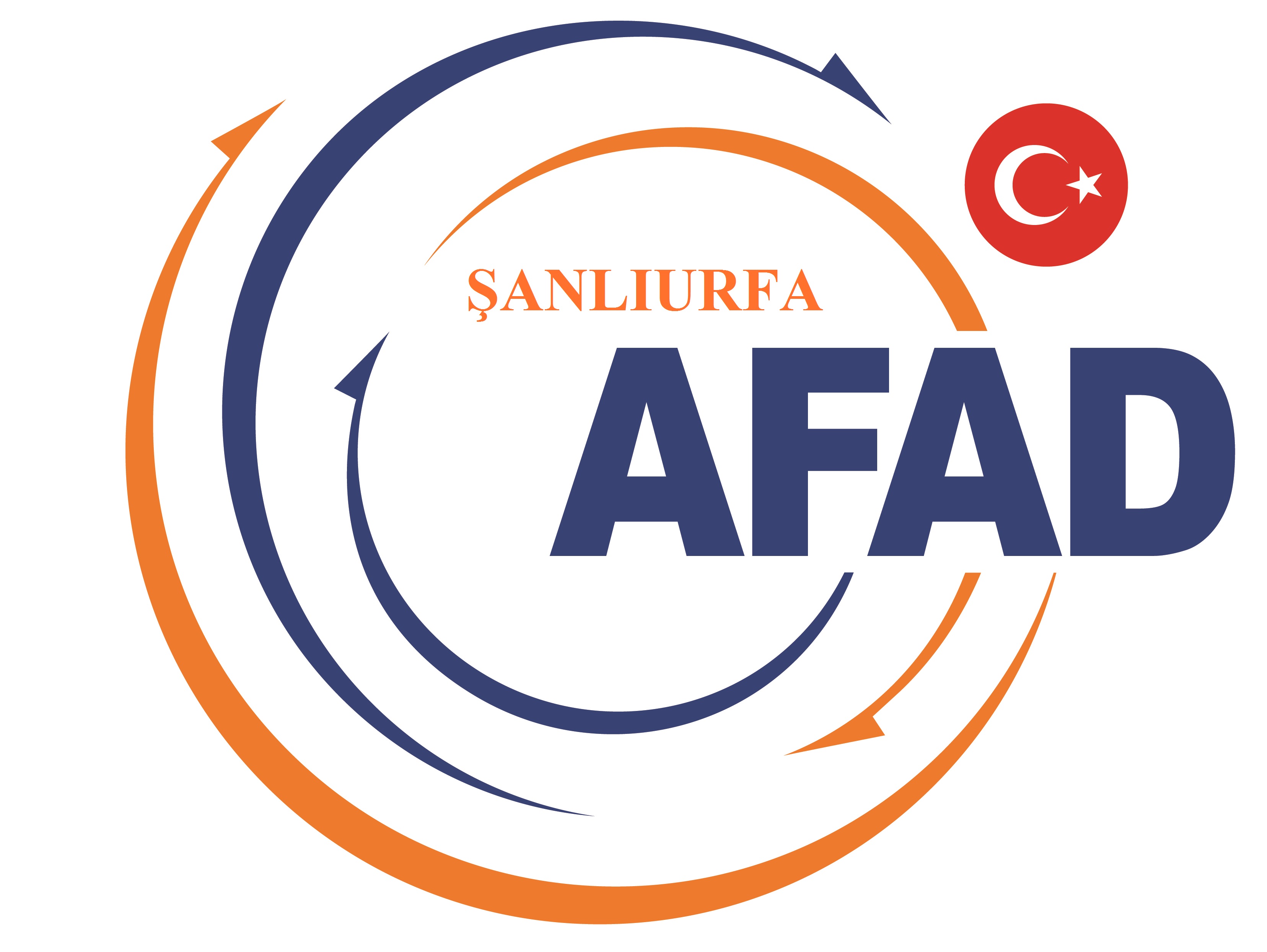                              şanlıurfa valiliği                    İl Afet ve Acil Durum Müdürlüğü‘’GÖNÜLLÜ OL SURUMLULUK AL HAREKETE GEÇ!’’                                                        AFAD GÖNÜLLÜSÜ ÖN KAYIT FORMUAfet ve Acil Durumlarda gönüllü olarak görev almak istiyorum. Kimlik bilgilkerim aşağıda belirtilmiştir.  Tarih: …./…./…./                                                                                                                       İmzaT.C KİMLİK NO:ADINIZ:SOYADINIZ:MESLEĞİNİZ:ADRESİNİZ:YAŞADIĞINIZ ŞEHİR:CİNSİYETİNİZ:YAŞINIZ:CEP TELEFONU:E-POSTA ADRESİNİZ:EĞİTİM DURUMUNUZ: